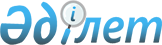 О внесении изменений в приказ Министра труда и социальной защиты населения Республики Казахстан от 20 января 2020 года № 14 "Об утверждении Правил возмещения стоимости товаров и услуг из средств государственного бюджета при реализации их инвалидам через портал социальных услуг"
					
			Утративший силу
			
			
		
					Приказ Министра труда и социальной защиты населения Республики Казахстан от 13 сентября 2022 года № 363. Зарегистрирован в Министерстве юстиции Республики Казахстан 16 сентября 2022 года № 29640. Утратил силу приказом Министра труда и социальной защиты населения Республики Казахстан от 6 июня 2023 года № 205.
      Сноска. Утратил силу приказом Министра труда и социальной защиты населения РК от 06.06.2023 № 205 (вводится в действие с 01.07.2023).
      ПРИКАЗЫВАЮ:
      1. Внести в приказ Министра труда и социальной защиты населения Республики Казахстан от 20 января 2020 года № 14 "Об утверждении Правил возмещения стоимости товаров и услуг из средств государственного бюджета при реализации их инвалидам через портал социальных услуг" (зарегистрирован в Реестре государственной регистрации нормативных правовых актов под № 19902) следующие изменения:
      заголовок изложить в следующей редакции:
      "Об утверждении Правил возмещения стоимости товаров и услуг из средств государственного бюджета при реализации их лицам с инвалидностью через портал социальных услуг";
      преамбулу изложить в следующей редакции:
      "В соответствии с подпунктом 7-1) пункта 1 статьи 7 Закона Республики Казахстан "О социальной защите лиц с инвалидностью в Республике Казахстан" ПРИКАЗЫВАЮ:";
      пункт 1 изложить в следующей редакции:
      "1. Утвердить прилагаемые Правила возмещения стоимости товаров и услуг из средств государственного бюджета при реализации их лицам с инвалидностью через портал социальных услуг.";
      в Правилах возмещения стоимости товаров и услуг из средств государственного бюджета при реализации их инвалидам через портал социальных услуг, утвержденных указанным приказом:
      заголовок изложить в следующей редакции:
      "Правила возмещения стоимости товаров и услуг из средств государственного бюджета при реализации их лицам с инвалидностью через портал социальных услуг";
      пункт 1 изложить в следующей редакции:
      "1. Настоящие Правила возмещения стоимости товаров и услуг из средств государственного бюджета при реализации их лицам с инвалидностью через портал социальных услуг разработаны в соответствии с подпунктом 7-1) пункта 1 статьи 7 Закона Республики Казахстан "О социальной защите лиц с инвалидностью в Республике Казахстан" и определяют порядок возмещения стоимости товаров и услуг из средств государственного бюджета при реализации их лицам с инвалидностью через портал социальных услуг.";
      подпункты 1), 2), 3) и 4) пункта 2 изложить в следующей редакции:
      "1) специальные средства передвижения – вид технической помощи для активного и пассивного передвижения лиц с инвалидностью;
      2) портал социальных услуг (далее – портал) – информационная система социально-трудовой сферы, которая представляет собой объект информатизации, предоставляющий отдельным категориям населения возможность приобретения товаров и (или) услуг на условиях возмещения местными исполнительными органами их стоимости в соответствии с законами Республики Казахстан "О социальной защите лиц с инвалидностью в Республике Казахстан" и "О государственной адресной социальной помощи";
      3) индивидуальный помощник – лицо, оказывающее социальные услуги по сопровождению лица с инвалидностью первой группы, имеющего затруднение в передвижении, и оказанию помощи при посещении объектов;
      4) протезно-ортопедическая помощь – специализированный вид медико-технической помощи по обеспечению лиц с инвалидностью протезно-ортопедическими средствами и обучение пользованию ими;";
      подпункт 9) пункта 2 изложить в следующей редакции:
      "9) специалист жестового языка – специалист, оказывающий социальные услуги лицу с инвалидностью, связанные с предоставлением посреднических услуг между слышащими и не слышащими людьми;";
      подпункт 2) пункта 10 изложить в следующей редакции:
      "2) лист сопровождения индивидуальным помощником/лист оказания социальных услуг специалиста жестового языка по форме, утвержденной приказом Министра здравоохранения и социального развития Республики Казахстан от 22 января 2005 года № 26 "О некоторых вопросах реабилитации лиц с инвалидностью" (зарегистрирован в Реестре государственной регистрации нормативных правовых актов под № 10370) (далее – приказ № 26);";
      приложения 1, 2 к указанным Правилам, изложить в новой редакции согласно приложениям 1, 2 к настоящему приказу.
      2. Департаменту развития политики социальных услуг Министерства труда и социальной защиты населения Республики Казахстан в установленном законодательством порядке обеспечить:
      1) государственную регистрацию настоящего приказа в Министерстве юстиции Республики Казахстан;
      2) размещение настоящего приказа на интернет-ресурсе Министерства труда и социальной защиты населения Республики Казахстан после его официального опубликования;
      3) в течение десяти рабочих дней после государственной регистрации настоящего приказа в Министерстве юстиции Республики Казахстан представление в Департамент юридической службы Министерства труда и социальной защиты населения Республики Казахстан сведений об исполнении мероприятий, предусмотренных подпунктами 1) и 2) настоящего пункта.
      3. Контроль за исполнением настоящего приказа возложить на вице-министра труда и социальной защиты населения Республики Казахстан Оспанова Е.Д.
      4. Настоящий приказ вводится в действие по истечении десяти календарных дней после дня его первого официального опубликования.
      "СОГЛАСОВАН"Министерство здравоохраненияРеспублики Казахстан
      "СОГЛАСОВАН"Министерство финансовРеспублики Казахстан
      "СОГЛАСОВАН"Министерство национальной экономикиРеспублики Казахстан
      "СОГЛАСОВАН"Министерство цифрового развития, инновацийи аэрокосмической промышленностиРеспублики Казахстан Заявление на возмещение поставщику гарантированной суммы
      Я, ______________________________________________________________________(Фамилия, имя, отчество (при его наличии) лица с инвалидностью или его законногопредставителя) в соответствии со статьей 32-1 Закона Республики Казахстан"О социальной защите лиц с инвалидностью в Республике Казахстан" прошувозместить поставщику:наименование поставщика________________________________________________________________________ИИН/ БИН поставщика________________________________________________________________________БИК________________________________________________________________________ИИК/IBAN (номер банковского счета)________________________________________________________________________наименование банка________________________________________________________________________гарантированную сумму:1. ______________ тенге (сумма);2. ______________ тенге (сумма) в соответствии с пунктом 3 статьи 20 ЗаконаРеспублики Казахстан "О социальной защите лиц с инвалидностью в Республике Казахстан".(нужное отметить)за приобретение через портал социальных услуг________________________________________________________________________(наименование товара или услуги)в количестве _________ _______________ заказ № ________________ (число)(единица измерения)при предоставлении поставщиком подтверждающих документов в соответствиис приказом Министра труда и социальной защиты населения Республики Казахстанот 20 января 2020 года № 14 "Об утверждении Правил возмещения стоимости товарови услуг из средств государственного бюджета при реализации их лицамс инвалидностью через портал социальных услуг" (зарегистрирован в Реестрегосударственной регистрации нормативных правовых актов под №19902).Даю согласие на сбор и обработку моих персональных данных, на использованиесведений, составляющих охраняемую законом тайну, содержащихсяв информационных системах и в представленных документах, необходимыхдля возмещения гарантированной стоимости.Предупрежден(а) об ответственности за предоставление недостоверных сведенийи поддельных документов.Дата "__" ____ 20__ годаЭЦП услугополучателя / законного представителяПримечание:Расшифровка аббревиатур:ИИН – индивидуальный идентификационный номер;БИН – бизнес-идентификационный номер;БИК – банковский идентификационный код;ИИК – индивидуальный идентификационный код;IBAN –номер банковского счета.
      Данные о доставке товара получателю курьером заказ№ _________ от "___"_______20__ года Сведения об услугополучателе
      ИИН услугополучателя_______________________________________________________________________Фамилия, имя, отчество (при его наличии) услугополучателя_______________________________________________________________________Сведения о товаре, приобретенном на портале социальных услугНаименование товара_______________________________________________________________________Количество (штук)_______________________________________________________________________Сумма заказа _________ тенгеГарантированная сумма _______ тенгеДоплата (сумма) _____ тенгеТрек номер заказа_______________________________________________________________________Сведения о доставке товара______________________ __________ (статус доставки)Дата доставки "___" _______20__ годаАдрес доставки________________________________________________________________________Данные о Государственном учреждении, осуществляющим возмещение стоимости(местные исполнительные органы в области социальной защиты населения)БИН/ ИИН ______________________________________________________________Контактный телефон +7 ___________________________________________________Наименование государственной организации________________________________________________________________________Наименование банка, обслуживающего государственную организацию________________________________________________________________________БИК ___________________________________________________________________КБе ____________________________________________________________________Сведения о поставщике товараБИН/ ИИН________________________________________________________________________Контактный телефон +7 ( __________________________________________________Наименование организации ________________________________________________ИИН / IBAN поставщика ___________________________________________________БИК поставщика __________________________________________________________КБе поставщика ___________________________________________________________КНП поставщика __________________________________________________________Примечание:Расшифровка аббревиатур:ИИН – индивидуальный идентификационный номер;БИН – бизнес-идентификационный номер;БИК – банковский идентификационный код;КБе – код Бенефициара или код получателя;ИИК – индивидуальный идентификационный код;IBAN –номер банковского счета;КНП – код назначения платежей.
					© 2012. РГП на ПХВ «Институт законодательства и правовой информации Республики Казахстан» Министерства юстиции Республики Казахстан
				
      Министр трудаи социальной защиты населенияРеспублики Казахстан 

Т. Дуйсенова
Утвержден приказом
Министра труда
и социальной защиты населения
Республики Казахстан
от 13 сентября 2022 года № 363Приложение 1
к Правилам возмещения
стоимости товаров и услуг
из средств государственного
бюджета при реализации их
лицам с инвалидностью
через портал социальных услугФорма_______________________
_______________________
управление/отдел занятости
и социальных программПриложение 2
к Правилам возмещения
стоимости товаров и услуг
из средств государственного
бюджета при реализации их
лицам с инвалидностью через
портал социальных услугФорма